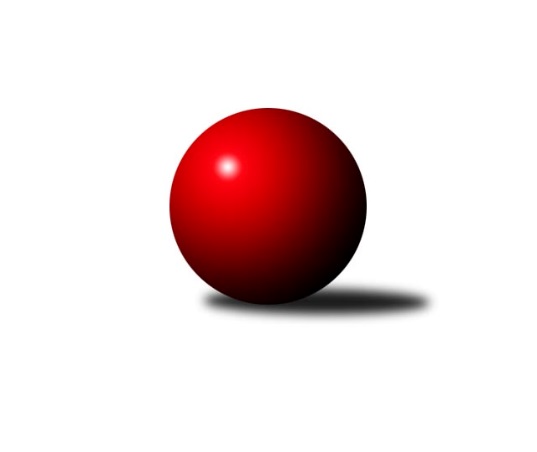 Č.9Ročník 2016/2017	12.11.2016Nejlepšího výkonu v tomto kole: 2758 dosáhlo družstvo: Lokomotiva Cheb˝A˝Západočeská divize 2016/2017Výsledky 9. kolaSouhrnný přehled výsledků:SKK K.Vary	- Sokol Kdyně˝B˝	16:0	       kontumačně		12.11.Sokol Útvina	- Kuželky Holýšov	10:6	2560:2510		12.11.TJ Lomnice	- Havlovice	16:0	2592:2431		12.11.Lokomotiva Cheb˝A˝	- Sokol Újezd sv.Kříže	14:2	2758:2588		12.11.Jiskra Hazlov	- Lokomotiva Cheb˝B˝	14:2	2712:2631		12.11.Baník Stříbro	- Jáchymov	14:2	2743:2481		12.11.Tabulka družstev:	1.	Kuželky Holýšov	9	7	0	2	88 : 56 	 	 2551	14	2.	TJ Lomnice	9	6	0	3	98 : 46 	 	 2625	12	3.	Jiskra Hazlov	9	6	0	3	84 : 60 	 	 2615	12	4.	Lokomotiva Cheb˝A˝	9	5	0	4	78 : 66 	 	 2563	10	5.	Jáchymov	9	5	0	4	68 : 76 	 	 2545	10	6.	Lokomotiva Cheb˝B˝	9	4	1	4	76 : 68 	 	 2626	9	7.	Baník Stříbro	9	4	1	4	76 : 68 	 	 2573	9	8.	Havlovice	9	4	0	5	66 : 78 	 	 2518	8	9.	Sokol Útvina	9	4	0	5	58 : 86 	 	 2545	8	10.	Sokol Újezd sv.Kříže	9	3	0	6	57 : 87 	 	 2577	6	11.	SKK K.Vary	9	2	1	6	61 : 83 	 	 2491	5	12.	Sokol Kdyně˝B˝	9	2	1	6	54 : 90 	 	 2545	5Podrobné výsledky kola:	 SKK K.Vary		16:0		Sokol Kdyně˝B˝rozhodčí: KONTUMACE	 Sokol Útvina	2560	10:6	2510	Kuželky Holýšov	Zdeněk Kříž st.	 	 204 	 224 		428 	 2:0 	 393 	 	196 	 197		Stanislav Šlajer	Jaroslav Trnka	 	 200 	 210 		410 	 0:2 	 414 	 	200 	 214		Veronika Horková	Vít Červenka	 	 200 	 210 		410 	 0:2 	 436 	 	215 	 221		Milan Laksar	Jan Horák	 	 253 	 225 		478 	 2:0 	 423 	 	223 	 200		Jan Myslík	Stanislav Veselý	 	 183 	 239 		422 	 2:0 	 415 	 	212 	 203		Jan Laksar	Jan Kříž	 	 206 	 206 		412 	 0:2 	 429 	 	225 	 204		Josef Vdovecrozhodčí: Nejlepší výkon utkání: 478 - Jan Horák	 TJ Lomnice	2592	16:0	2431	Havlovice	Josef Veverka	 	 206 	 227 		433 	 2:0 	 426 	 	207 	 219		Miloš Černohorský	Hubert Guba	 	 221 	 190 		411 	 2:0 	 408 	 	211 	 197		Tibor Palacký	Miroslav Bubla	 	 227 	 205 		432 	 2:0 	 400 	 	210 	 190		Vladimír Rygl	Štěpán Diosegi	 	 222 	 220 		442 	 2:0 	 411 	 	215 	 196		František Zůna	Josef Krotký	 	 220 	 225 		445 	 2:0 	 405 	 	212 	 193		Pavel Pivoňka	Bohumil Maněna	 	 219 	 210 		429 	 2:0 	 381 	 	208 	 173		Andrea Palackározhodčí: Nejlepší výkon utkání: 445 - Josef Krotký	 Lokomotiva Cheb˝A˝	2758	14:2	2588	Sokol Újezd sv.Kříže	Bohumil Vyleťal	 	 213 	 219 		432 	 2:0 	 422 	 	205 	 217		Patr Šabek	Josef Chrastil	 	 222 	 223 		445 	 2:0 	 398 	 	198 	 200		Václav Praštil	Zdeněk Eichler	 	 240 	 216 		456 	 0:2 	 475 	 	245 	 230		Jaroslav Pišta	František Douša	 	 222 	 261 		483 	 2:0 	 414 	 	202 	 212		Roman Pivoňka	Ladislav Lipták	 	 231 	 239 		470 	 2:0 	 466 	 	224 	 242		Mirosla Pivoňka	Jiří Nováček	 	 231 	 241 		472 	 2:0 	 413 	 	204 	 209		Jaroslav Dufek ml.rozhodčí: Nejlepší výkon utkání: 483 - František Douša	 Jiskra Hazlov	2712	14:2	2631	Lokomotiva Cheb˝B˝	Petr Haken	 	 251 	 210 		461 	 2:0 	 443 	 	225 	 218		Hana, Berkovcová	Jaroslav Bulant	 	 214 	 211 		425 	 2:0 	 415 	 	199 	 216		Lenka Pivoňková	Miroslav Repčik	 	 250 	 221 		471 	 2:0 	 437 	 	205 	 232		Dagmar Rajlichová	Matěj Novák *1	 	 207 	 203 		410 	 0:2 	 449 	 	213 	 236		Iveta Heřmanová	Stanislav Novák	 	 210 	 262 		472 	 2:0 	 442 	 	223 	 219		Pavel Schubert	Michael Wittwar	 	 254 	 219 		473 	 2:0 	 445 	 	210 	 235		Petr Rajlichrozhodčí: střídání: *1 od 51. hodu Ondřej BínaNejlepší výkon utkání: 473 - Michael Wittwar	 Baník Stříbro	2743	14:2	2481	Jáchymov	Vladimír Šraga	 	 206 	 213 		419 	 2:0 	 389 	 	199 	 190		Martin Kuchař	Jaroslav Harančík	 	 235 	 234 		469 	 2:0 	 379 	 	197 	 182		Miroslav Vlček	Jan Čech	 	 202 	 222 		424 	 0:2 	 445 	 	213 	 232		Zdeněk Hlavatý	Roman Lipchavský	 	 231 	 239 		470 	 2:0 	 428 	 	196 	 232		Irena Živná	Jan Vacikar	 	 246 	 231 		477 	 2:0 	 422 	 	205 	 217		Jiří Šrek	Ernard Vraniak	 	 260 	 224 		484 	 2:0 	 418 	 	215 	 203		Dana Blaslovározhodčí: Nejlepší výkon utkání: 484 - Ernard VraniakPořadí jednotlivců:	jméno hráče	družstvo	celkem	plné	dorážka	chyby	poměr kuž.	Maximum	1.	Jaroslav Löffelmann 	Sokol Kdyně˝B˝	463.56	314.3	149.2	2.1	3/4	(491)	2.	Ladislav Lipták 	Lokomotiva Cheb˝A˝	458.67	304.0	154.7	1.5	6/6	(494)	3.	Miroslav Repčik 	Jiskra Hazlov	456.65	308.7	148.0	2.2	5/5	(471)	4.	Iveta Heřmanová 	Lokomotiva Cheb˝B˝	456.46	311.2	145.3	3.1	4/4	(515)	5.	Štěpán Diosegi 	TJ Lomnice	445.71	301.3	144.4	3.4	6/6	(476)	6.	Stanislav Novák 	Jiskra Hazlov	445.56	293.4	152.1	2.4	5/5	(480)	7.	Petr Rajlich 	Lokomotiva Cheb˝B˝	445.54	303.8	141.8	2.2	4/4	(465)	8.	Jaroslav Pišta 	Sokol Újezd sv.Kříže	445.45	304.3	141.2	4.7	5/5	(475)	9.	Josef Krotký 	TJ Lomnice	444.60	303.7	141.0	4.3	5/6	(482)	10.	Jiří Guba 	TJ Lomnice	444.00	288.8	155.2	2.5	6/6	(479)	11.	Jan Vacikar 	Baník Stříbro	443.92	306.5	137.4	4.8	6/6	(486)	12.	Václav Praštil 	Sokol Újezd sv.Kříže	442.80	296.1	146.7	4.0	5/5	(480)	13.	Jaroslav Harančík 	Baník Stříbro	441.67	298.9	142.8	4.1	6/6	(490)	14.	Jaroslav Bulant 	Jiskra Hazlov	441.60	300.6	141.0	3.6	5/5	(471)	15.	Jan Laksar 	Kuželky Holýšov	440.95	297.9	143.1	5.0	5/5	(485)	16.	Jan Kříž 	Sokol Útvina	440.54	296.6	144.0	1.9	6/6	(467)	17.	Hana, Berkovcová 	Lokomotiva Cheb˝B˝	439.54	291.4	148.1	2.5	4/4	(477)	18.	Miroslav Bubla 	TJ Lomnice	439.22	291.1	148.1	2.8	6/6	(472)	19.	Václav Mondek 	Jáchymov	438.88	295.3	143.6	3.2	4/5	(463)	20.	Mojžíš Martin 	SKK K.Vary	438.50	294.0	144.6	3.4	5/5	(467)	21.	Jaroslav Hablovec 	Kuželky Holýšov	436.58	291.4	145.2	3.1	4/5	(456)	22.	Michael Wittwar 	Jiskra Hazlov	436.04	294.7	141.4	2.9	5/5	(477)	23.	Vladimír Šraga 	Baník Stříbro	435.75	295.3	140.5	4.2	6/6	(454)	24.	Lenka Pivoňková 	Lokomotiva Cheb˝B˝	434.71	303.9	130.8	6.1	4/4	(508)	25.	Zdeněk Kříž  st.	Sokol Útvina	434.53	291.7	142.9	3.7	5/6	(478)	26.	Petr Haken 	Jiskra Hazlov	432.00	294.8	137.2	3.1	5/5	(466)	27.	Bohumil Maněna 	TJ Lomnice	431.33	288.7	142.7	3.0	6/6	(454)	28.	Jiří Götz 	Sokol Kdyně˝B˝	430.69	287.9	142.8	4.3	4/4	(482)	29.	Josef Chrastil 	Lokomotiva Cheb˝A˝	430.05	298.5	131.6	4.1	5/6	(458)	30.	Milan Laksar 	Kuželky Holýšov	429.28	293.5	135.8	3.7	5/5	(464)	31.	Václav Kříž ml.  ml.	Sokol Útvina	429.25	300.8	128.4	5.3	4/6	(456)	32.	Irena Živná 	Jáchymov	428.73	286.9	141.9	3.2	5/5	(454)	33.	Roman Pivoňka 	Sokol Újezd sv.Kříže	428.50	292.9	135.6	4.6	5/5	(480)	34.	Jiří Šrek 	Jáchymov	428.20	287.1	141.1	4.8	5/5	(442)	35.	Filip Löffelmann 	Sokol Kdyně˝B˝	428.00	288.7	139.3	3.3	3/4	(461)	36.	Zdeněk Eichler 	Lokomotiva Cheb˝A˝	427.92	296.8	131.2	6.1	6/6	(456)	37.	Andrea Palacká 	Havlovice	427.56	291.0	136.6	2.3	5/5	(453)	38.	Cimbala Radek 	SKK K.Vary	427.06	292.3	134.8	4.8	4/5	(455)	39.	Jaroslav Dufek ml. 	Sokol Újezd sv.Kříže	425.65	294.8	130.9	6.9	5/5	(470)	40.	Roman Lipchavský 	Baník Stříbro	425.30	293.1	132.2	5.0	5/6	(470)	41.	Václav Strnad 	Lokomotiva Cheb˝B˝	425.00	298.3	126.7	4.1	3/4	(455)	42.	Tibor Palacký 	Havlovice	424.85	290.5	134.4	4.0	5/5	(457)	43.	Martin Kuchař 	Jáchymov	424.40	293.3	131.1	5.3	5/5	(458)	44.	Josef Veverka 	TJ Lomnice	424.38	294.4	130.0	3.4	4/6	(447)	45.	Jiří Nováček 	Lokomotiva Cheb˝A˝	423.65	292.0	131.7	4.1	5/6	(483)	46.	Pavlík Zdeněk 	SKK K.Vary	423.33	290.8	132.5	7.0	4/5	(469)	47.	Ernard Vraniak 	Baník Stříbro	423.15	293.2	130.0	5.5	5/6	(484)	48.	Mitáček Jiří  ml.	SKK K.Vary	422.15	285.3	136.9	5.8	5/5	(449)	49.	Hubert Guba 	TJ Lomnice	421.92	288.3	133.7	3.2	4/6	(464)	50.	Dagmar Rajlichová 	Lokomotiva Cheb˝B˝	420.71	279.0	141.8	3.7	4/4	(450)	51.	Patr Šabek 	Sokol Újezd sv.Kříže	420.35	285.5	134.9	7.8	5/5	(449)	52.	Pavel Pivoňka 	Havlovice	420.30	289.3	131.0	5.2	5/5	(442)	53.	František Douša 	Lokomotiva Cheb˝A˝	420.10	287.3	132.8	5.5	5/6	(483)	54.	Stanislav Veselý 	Sokol Útvina	419.92	292.7	127.2	6.1	6/6	(457)	55.	Vladimír Rygl 	Havlovice	418.92	297.1	121.8	6.1	5/5	(474)	56.	Jaroslava Löffelmannová 	Sokol Kdyně˝B˝	418.11	280.1	138.0	7.0	3/4	(444)	57.	Dana Blaslová 	Jáchymov	416.35	289.0	127.4	4.7	5/5	(437)	58.	Miloš Černohorský 	Havlovice	415.60	284.6	131.0	6.1	5/5	(436)	59.	Josef Vdovec 	Kuželky Holýšov	415.56	293.8	121.8	5.7	4/5	(470)	60.	Vlastimil Hlavatý 	Sokol Útvina	415.17	290.6	124.6	5.8	4/6	(437)	61.	Olga Hornová 	Sokol Kdyně˝B˝	415.06	300.4	114.6	9.4	4/4	(459)	62.	Stanislav Šlajer 	Kuželky Holýšov	414.04	284.6	129.4	5.2	5/5	(457)	63.	Jaroslav Dobiáš 	Sokol Útvina	414.00	293.6	120.4	5.7	5/6	(438)	64.	Jan Čech 	Baník Stříbro	412.38	291.8	120.6	7.5	4/6	(445)	65.	František Zůna 	Havlovice	411.96	291.9	120.0	9.2	5/5	(443)	66.	Miroslav Vlček 	Jáchymov	410.10	285.0	125.1	7.2	5/5	(452)	67.	Matěj Novák 	Jiskra Hazlov	409.88	290.3	119.6	9.3	4/5	(474)	68.	Pavel Treppesch 	Baník Stříbro	409.70	279.3	130.4	7.1	5/6	(435)	69.	Jan Horák 	Sokol Útvina	407.38	291.6	115.8	9.0	4/6	(478)	70.	Bohumil Vyleťal 	Lokomotiva Cheb˝A˝	405.71	286.9	118.8	9.0	6/6	(448)	71.	Jaroslav Kutil 	Sokol Kdyně˝B˝	403.67	283.3	120.3	8.7	3/4	(422)	72.	Černohous Ondřej 	SKK K.Vary	398.38	281.9	116.5	7.6	4/5	(439)		Josef Fidrant 	Sokol Kdyně˝B˝	473.00	315.0	158.0	4.0	1/4	(473)		Václav Kříž  st.	Sokol Útvina	470.50	313.5	157.0	6.0	2/6	(500)		Pavel Repčík 	Jiskra Hazlov	454.50	299.5	155.0	2.0	1/5	(455)		Zdeněk Hlavatý 	Jáchymov	445.00	294.0	151.0	7.0	1/5	(445)		Adolf Klepáček 	Lokomotiva Cheb˝A˝	445.00	311.0	134.0	6.0	1/6	(445)		Jan Lommer 	Sokol Kdyně˝B˝	443.50	289.5	154.0	4.0	2/4	(470)		Pavel Schubert 	Lokomotiva Cheb˝B˝	442.00	310.0	132.0	6.0	1/4	(442)		Miroslav Martínek 	Kuželky Holýšov	437.50	296.0	141.5	3.0	2/5	(447)		Michael Martínek 	Kuželky Holýšov	435.00	301.0	134.0	6.0	1/5	(435)		Miroslav Pivovarník ml. 	Sokol Újezd sv.Kříže	433.50	295.3	138.3	5.1	3/5	(460)		Miroslav Lukáš 	Havlovice	432.00	298.0	134.0	8.0	1/5	(432)		Miroslav Pivoňka 	Lokomotiva Cheb˝B˝	431.00	285.0	146.0	0.0	1/4	(431)		Jaroslav Trnka 	Sokol Útvina	430.00	284.5	145.5	5.5	1/6	(450)		Michaela Rubášová 	Sokol Kdyně˝B˝	430.00	292.0	138.0	5.0	1/4	(430)		Jan Myslík 	Kuželky Holýšov	430.00	296.8	133.2	5.0	2/5	(452)		Daniel Šeterle 	Kuželky Holýšov	427.00	301.8	125.2	5.9	3/5	(489)		Chmel Zdeněk 	SKK K.Vary	416.83	281.4	135.4	6.6	3/5	(454)		Veronika Horková 	Kuželky Holýšov	413.00	288.0	125.0	6.0	2/5	(414)		Vít Červenka 	Sokol Útvina	410.00	285.0	125.0	7.0	1/6	(410)		Václav Kuželík 	Sokol Kdyně˝B˝	409.00	296.5	112.5	6.0	2/4	(425)		Jan Kubík 	Lokomotiva Cheb˝A˝	406.50	280.0	126.5	4.5	2/6	(424)		Mirosla Pivoňka 	Sokol Újezd sv.Kříže	405.44	276.7	128.7	7.1	3/5	(466)		Jana Pytlíková 	Sokol Kdyně˝B˝	405.00	289.0	116.0	6.0	1/4	(405)		Tomáš Kamínek 	Sokol Újezd sv.Kříže	404.00	283.0	121.0	10.0	1/5	(404)		Ivana Volná ml 	Jáchymov	401.00	278.0	123.0	0.0	1/5	(401)		Černohous Vladimír 	SKK K.Vary	398.50	281.5	117.0	7.7	3/5	(420)		Adam Ticháček 	Havlovice	385.00	261.0	124.0	2.0	1/5	(385)		Bedřich Horka 	Kuželky Holýšov	380.00	281.0	99.0	8.0	1/5	(380)		Ondřej Bína 	Jiskra Hazlov	376.00	269.0	107.0	6.0	1/5	(376)		Cimbala Štefan 	SKK K.Vary	355.00	264.0	91.0	17.0	2/5	(384)		Jaroslav Patkaň 	Sokol Útvina	341.00	260.0	81.0	19.0	1/6	(341)Sportovně technické informace:Starty náhradníků:registrační číslo	jméno a příjmení 	datum startu 	družstvo	číslo startu9298	Jiří Mitáček ml.	12.11.2016	SKK K.Vary	9x22630	Veronika Horková	12.11.2016	Kuželky Holýšov	2x3615	Vít Červenka	12.11.2016	Sokol Útvina	1x2094	Zdeněk Pavlík	12.11.2016	SKK K.Vary	8x12315	Vladimír Černohous	12.11.2016	SKK K.Vary	7x2106	Zdeněk Chmel	12.11.2016	SKK K.Vary	7x9809	Martin Mojžíš	12.11.2016	SKK K.Vary	9x15480	Zdeněk Hlavatý	12.11.2016	Jáchymov	1x16410	Pavel Schubert	12.11.2016	Lokomotiva Cheb˝B˝	1x19387	Radek Cimbala	12.11.2016	SKK K.Vary	8x22401	Jaroslav Bulant	12.11.2016	Jiskra Hazlov	9x4752	Michael Wittwar	12.11.2016	Jiskra Hazlov	9x18120	Miroslav Repčík	12.11.2016	Jiskra Hazlov	8x21561	Ondřej Bína	12.11.2016	Jiskra Hazlov	10x15586	Petr Haken	12.11.2016	Jiskra Hazlov	9x11448	Stanislav Novák	12.11.2016	Jiskra Hazlov	9x19524	Matěj Novák	12.11.2016	Jiskra Hazlov	7x16913	Jaroslav Trnka	12.11.2016	Sokol Útvina	2x
Hráči dopsaní na soupisku:registrační číslo	jméno a příjmení 	datum startu 	družstvo	Program dalšího kola:10. kolo19.11.2016	so	9:00	Havlovice - Lokomotiva Cheb˝A˝	19.11.2016	so	9:00	Jáchymov - TJ Lomnice	19.11.2016	so	9:00	Kuželky Holýšov - Baník Stříbro	19.11.2016	so	9:00	Lokomotiva Cheb˝B˝ - Sokol Útvina	19.11.2016	so	9:00	SKK K.Vary - Jiskra Hazlov	19.11.2016	so	9:00	Sokol Újezd sv.Kříže - Havlovice (předehrávka z 11. kola)	19.11.2016	so	9:00	Lokomotiva Cheb˝A˝ - Jáchymov (předehrávka z 11. kola)	19.11.2016	so	9:00	TJ Lomnice - Kuželky Holýšov (předehrávka z 11. kola)	19.11.2016	so	9:00	Sokol Útvina - SKK K.Vary (předehrávka z 11. kola)	19.11.2016	so	10:00	Jiskra Hazlov - Sokol Kdyně˝B˝ (předehrávka z 11. kola)	19.11.2016	so	12:30	Baník Stříbro - Lokomotiva Cheb˝B˝ (předehrávka z 11. kola)	19.11.2016	so	14:00	Sokol Kdyně˝B˝ - Sokol Újezd sv.Kříže	Nejlepší šestka kola - absolutněNejlepší šestka kola - absolutněNejlepší šestka kola - absolutněNejlepší šestka kola - absolutněNejlepší šestka kola - dle průměru kuželenNejlepší šestka kola - dle průměru kuželenNejlepší šestka kola - dle průměru kuželenNejlepší šestka kola - dle průměru kuželenNejlepší šestka kola - dle průměru kuželenPočetJménoNázev týmuVýkonPočetJménoNázev týmuPrůměr (%)Výkon1xErnard VraniakBaník Stříbro4841xJan HorákSo.Útvina114.154781xFrantišek DoušaLokomotiva Cheb4831xErnard VraniakBaník Stříbro110.524841xJan HorákSo.Útvina4782xJan VacikarBaník Stříbro108.924772xJan VacikarBaník Stříbro4771xFrantišek DoušaLokomotiva Cheb108.374832xJaroslav PištaSokol Újezd4751xMichael WittwarJiskra Hazlov107.454732xMichael WittwarJiskra Hazlov4731xRoman LipchavskýBaník Stříbro107.33470